Fields and Application InstructionsFirst screen, select the invitation you wish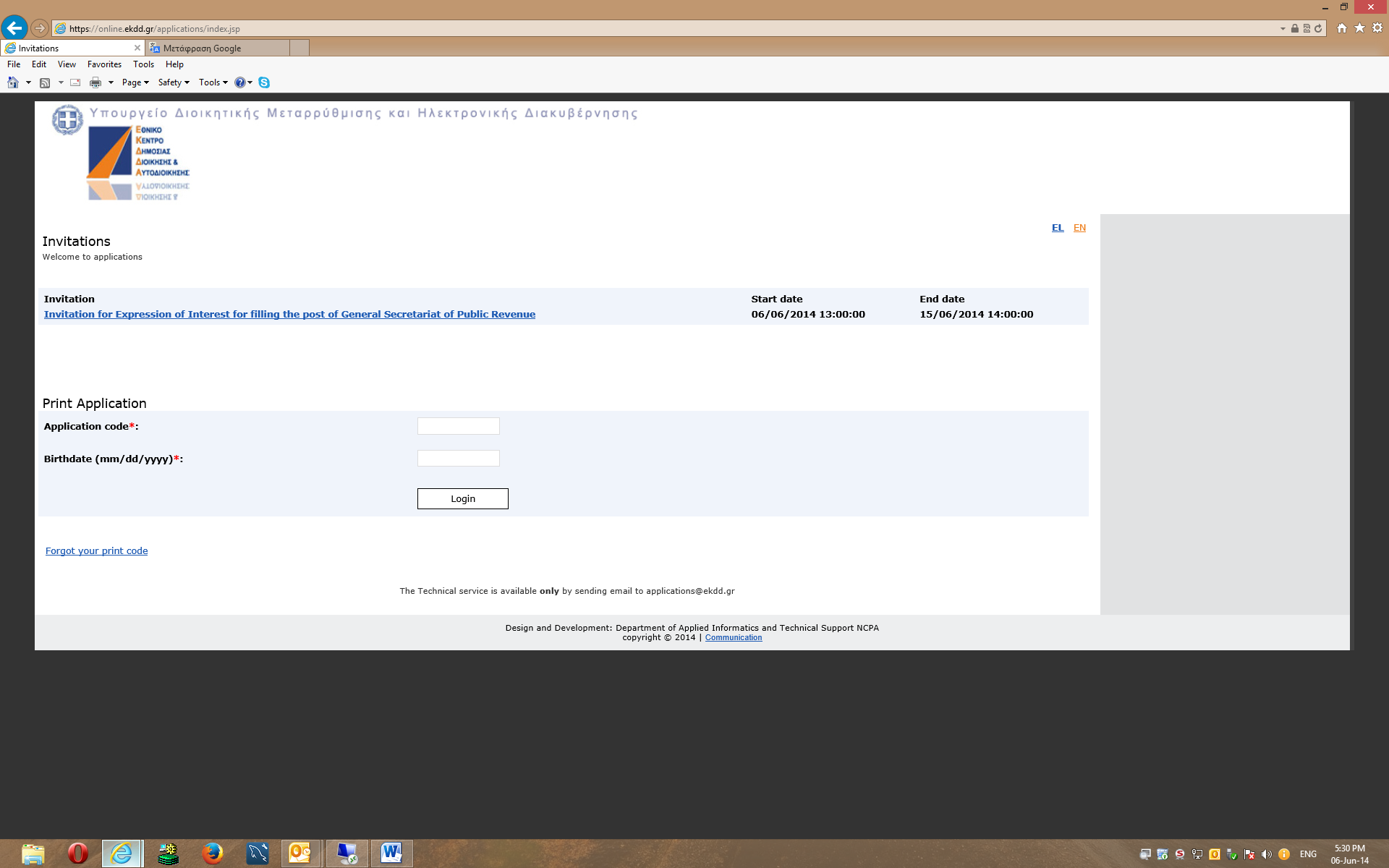 Second screen, select the position of the invitation that you are interesting for 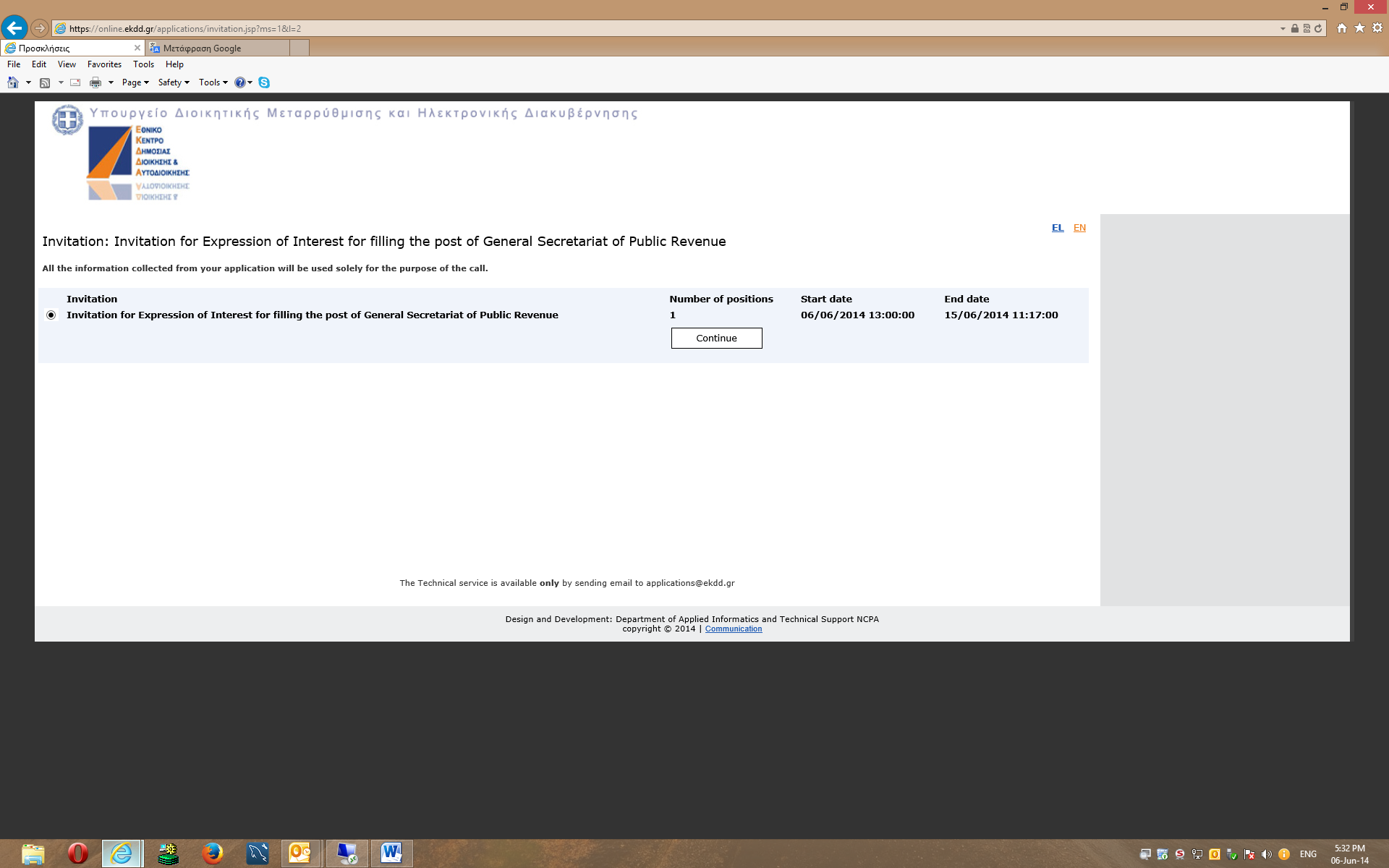 Third screen, fill in the personal data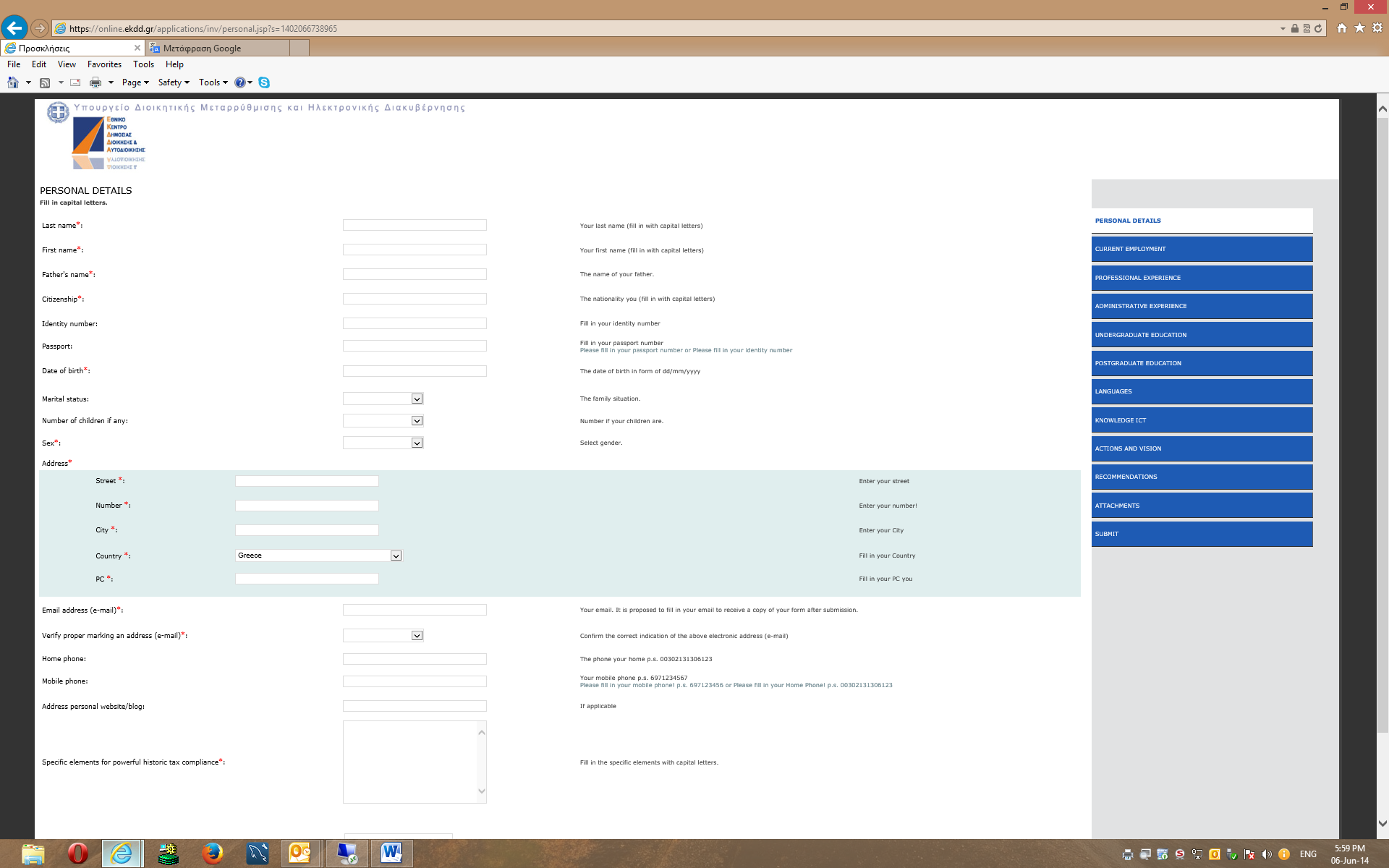 Forth screen, fill in the data for your current occupation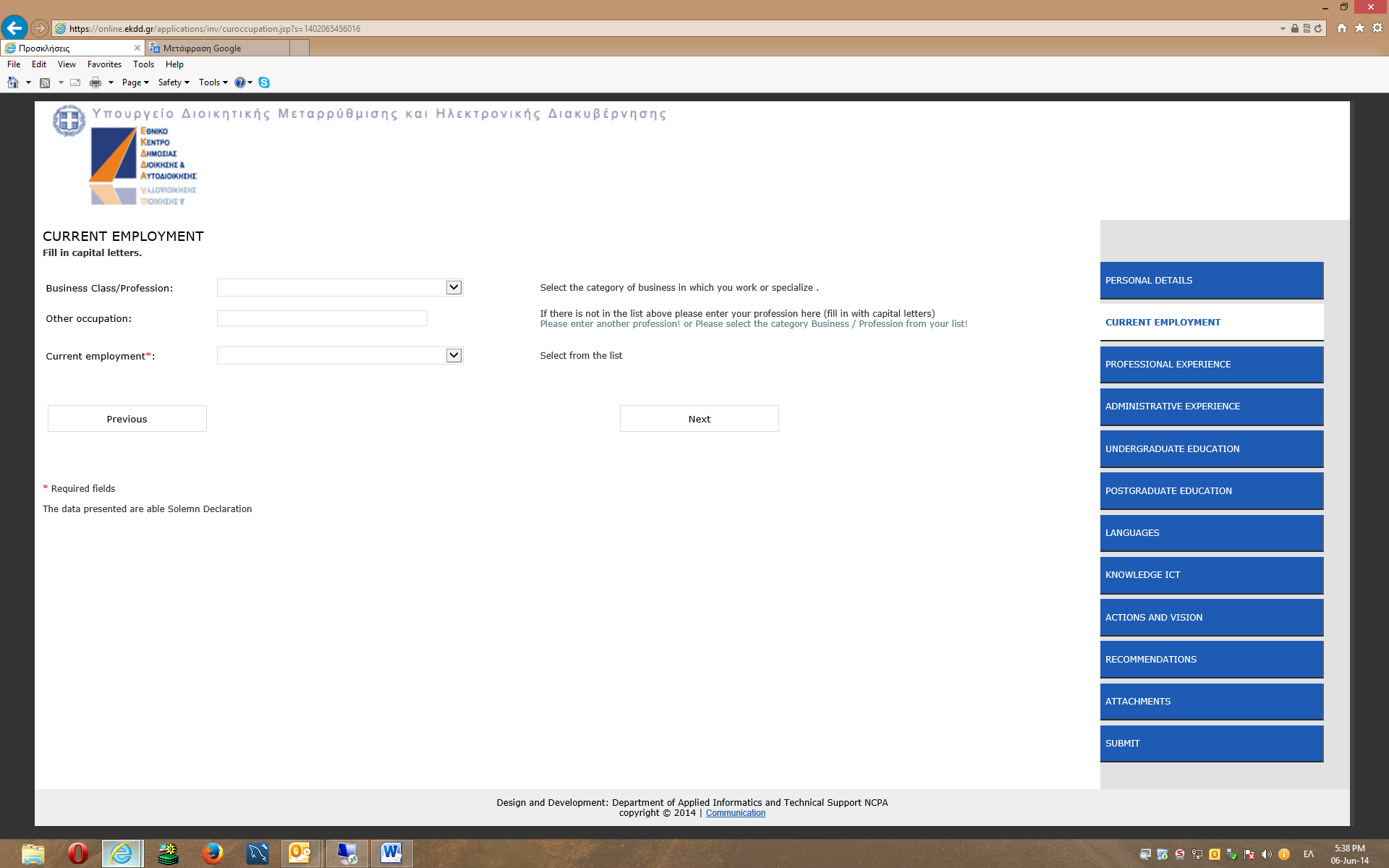 Fifth screen, fill in the data for the occupational experience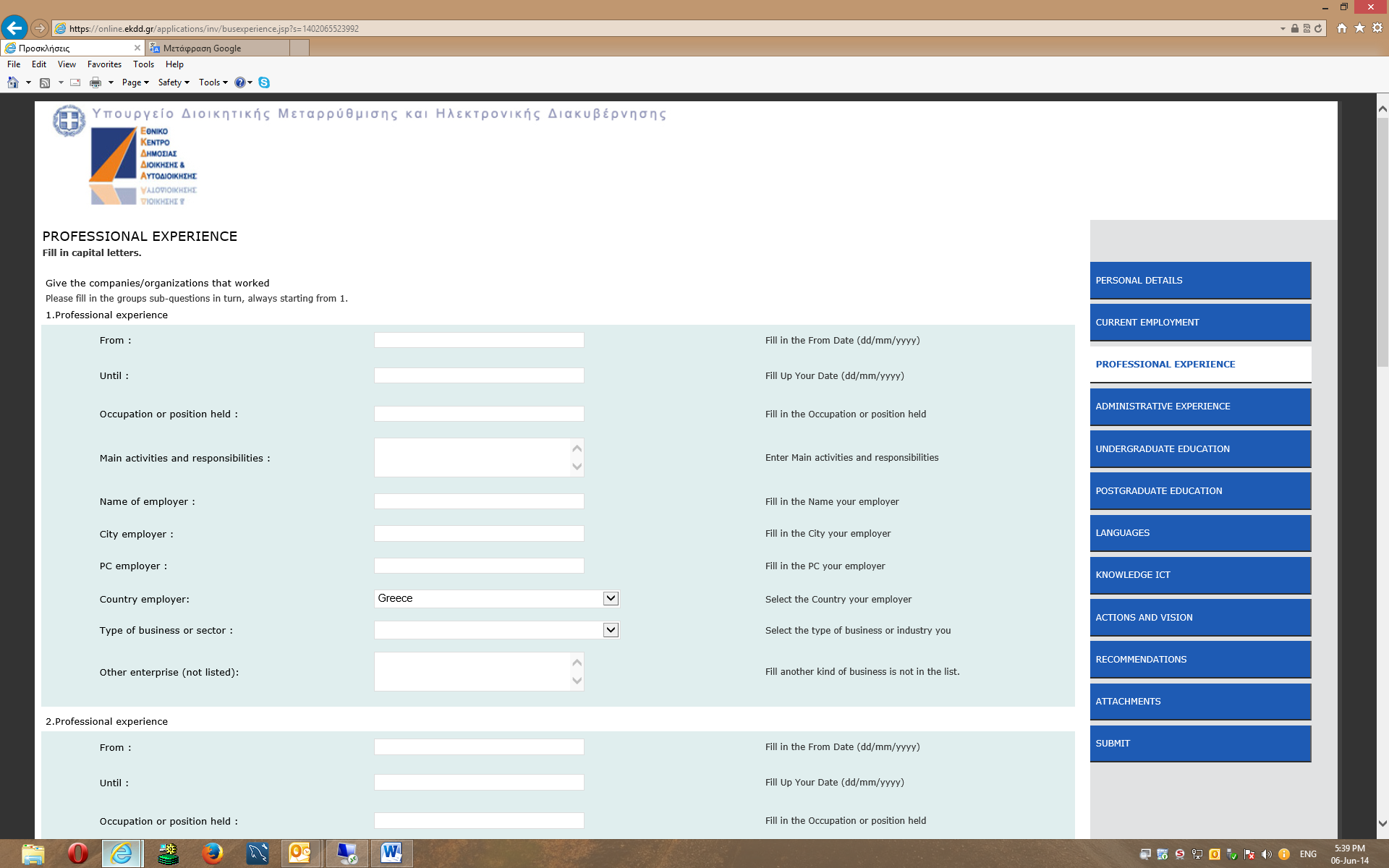 Sixth screen, fill in the data for the administrative experience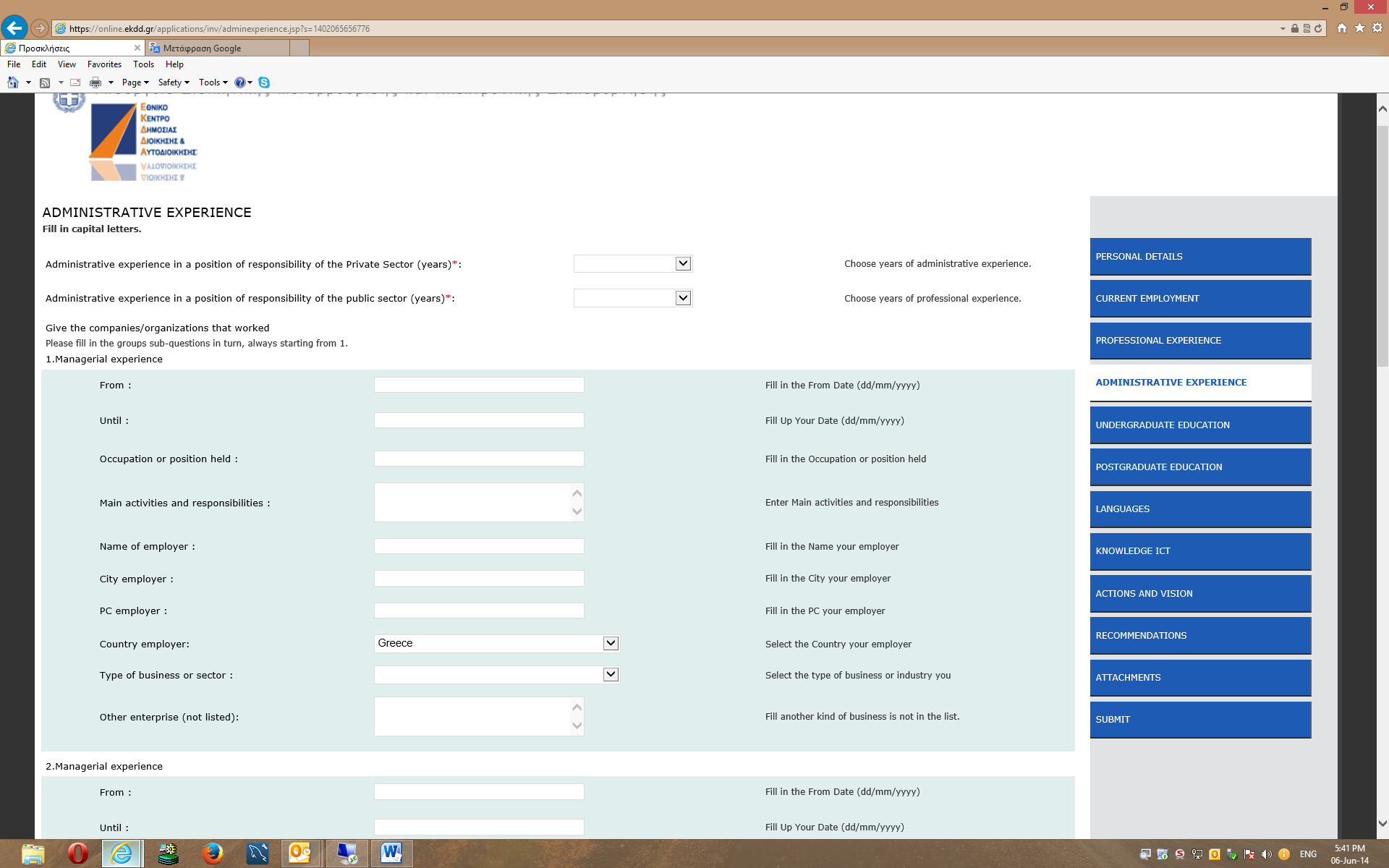 Seventh screen, fill in the data for the under graduate education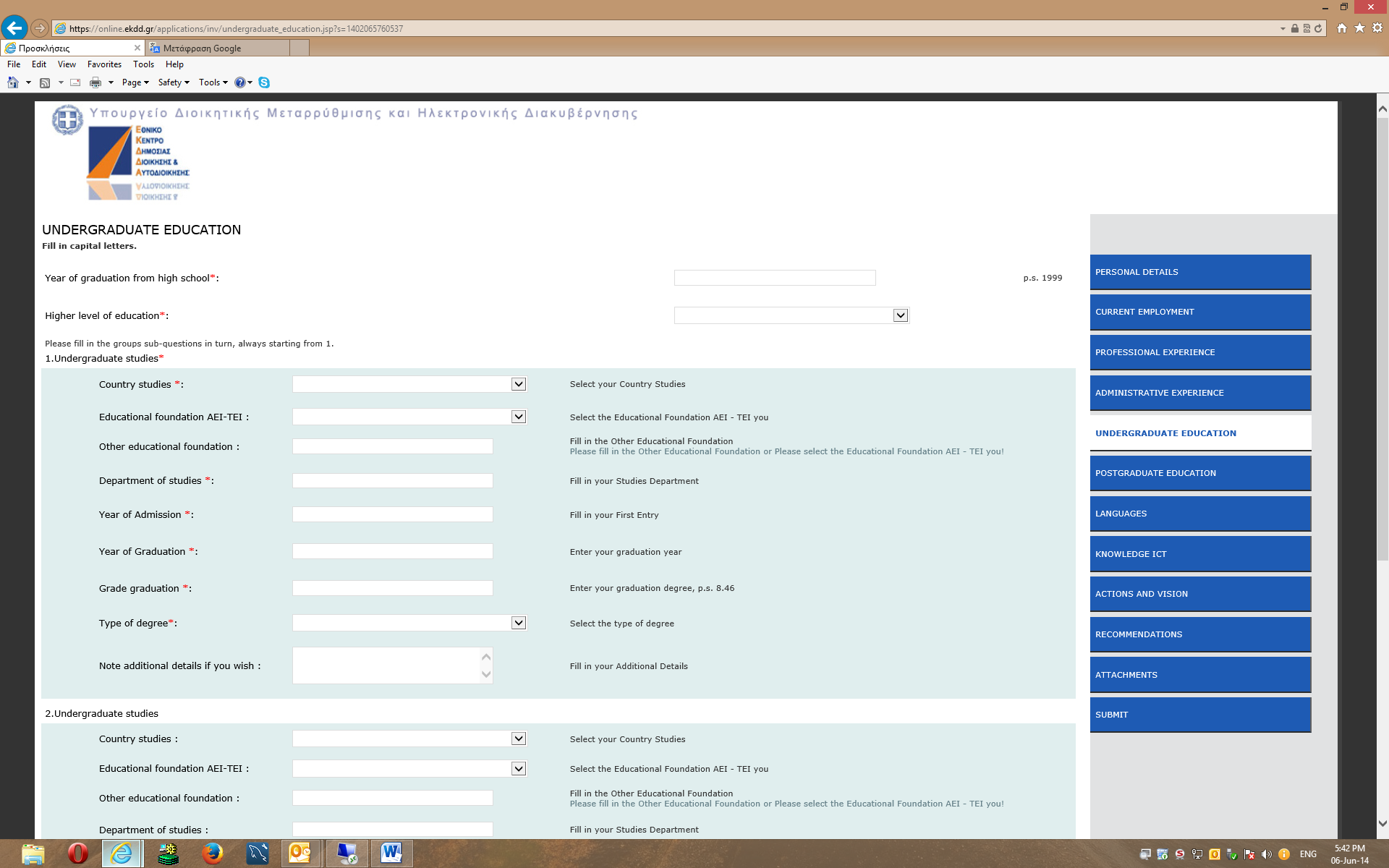 Eighth screen, fill in the data for the post graduate education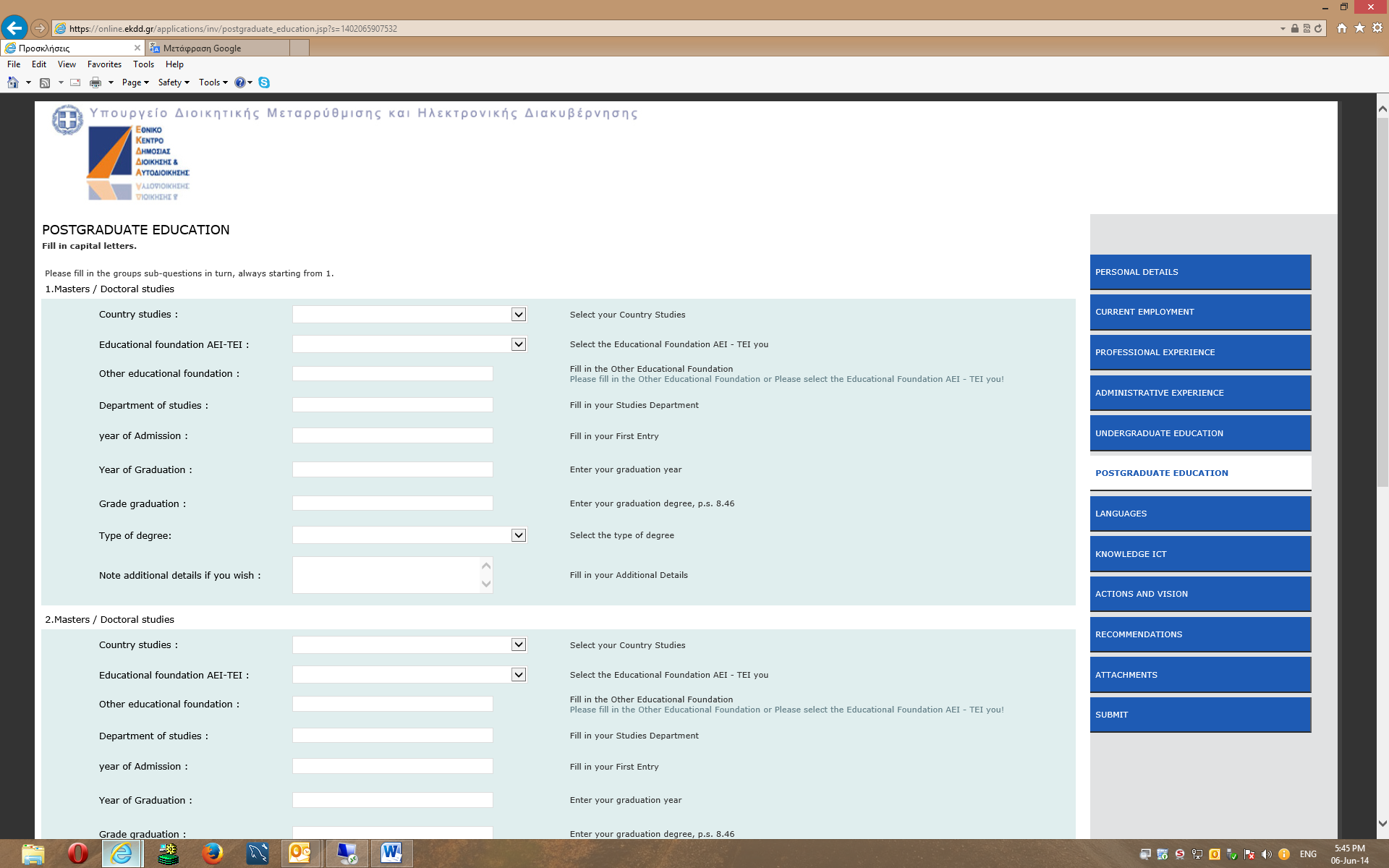 Ninth screen, fill in the data for the languages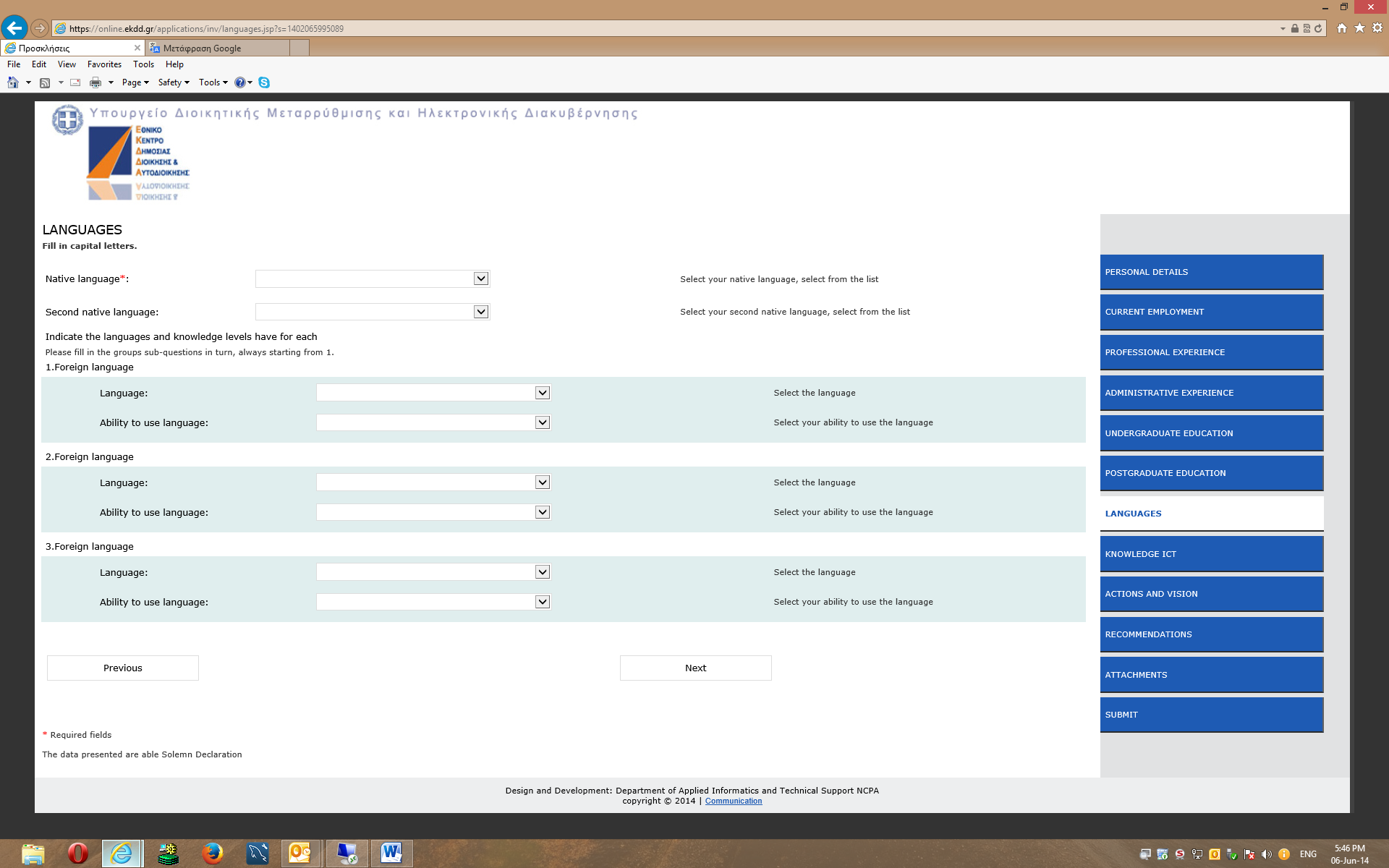 Tenth screen, fill in the data for ICT knowledge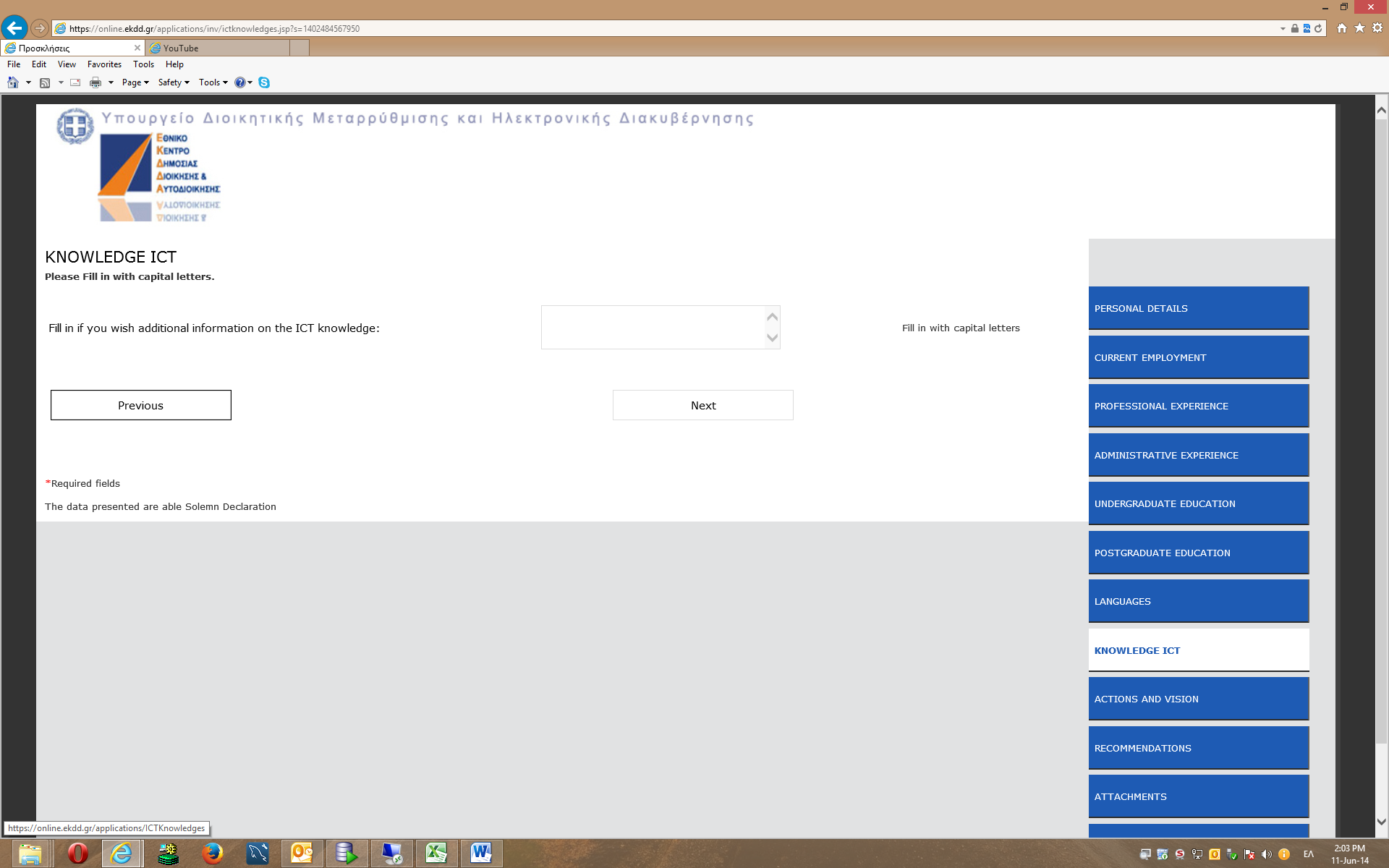 Eleventh screen, fill in the vision and the social activities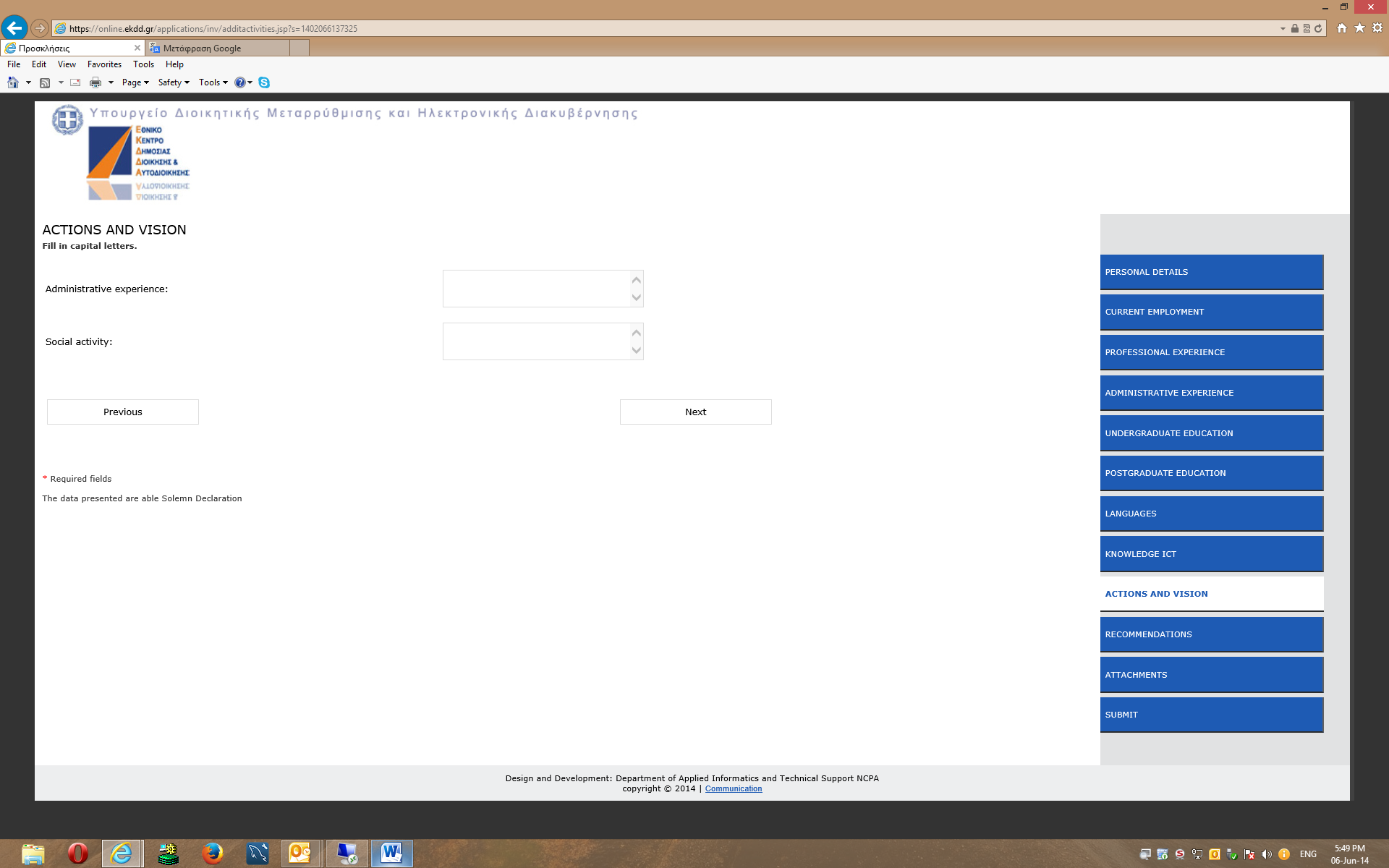 Twelfth screen, fill in the recommendations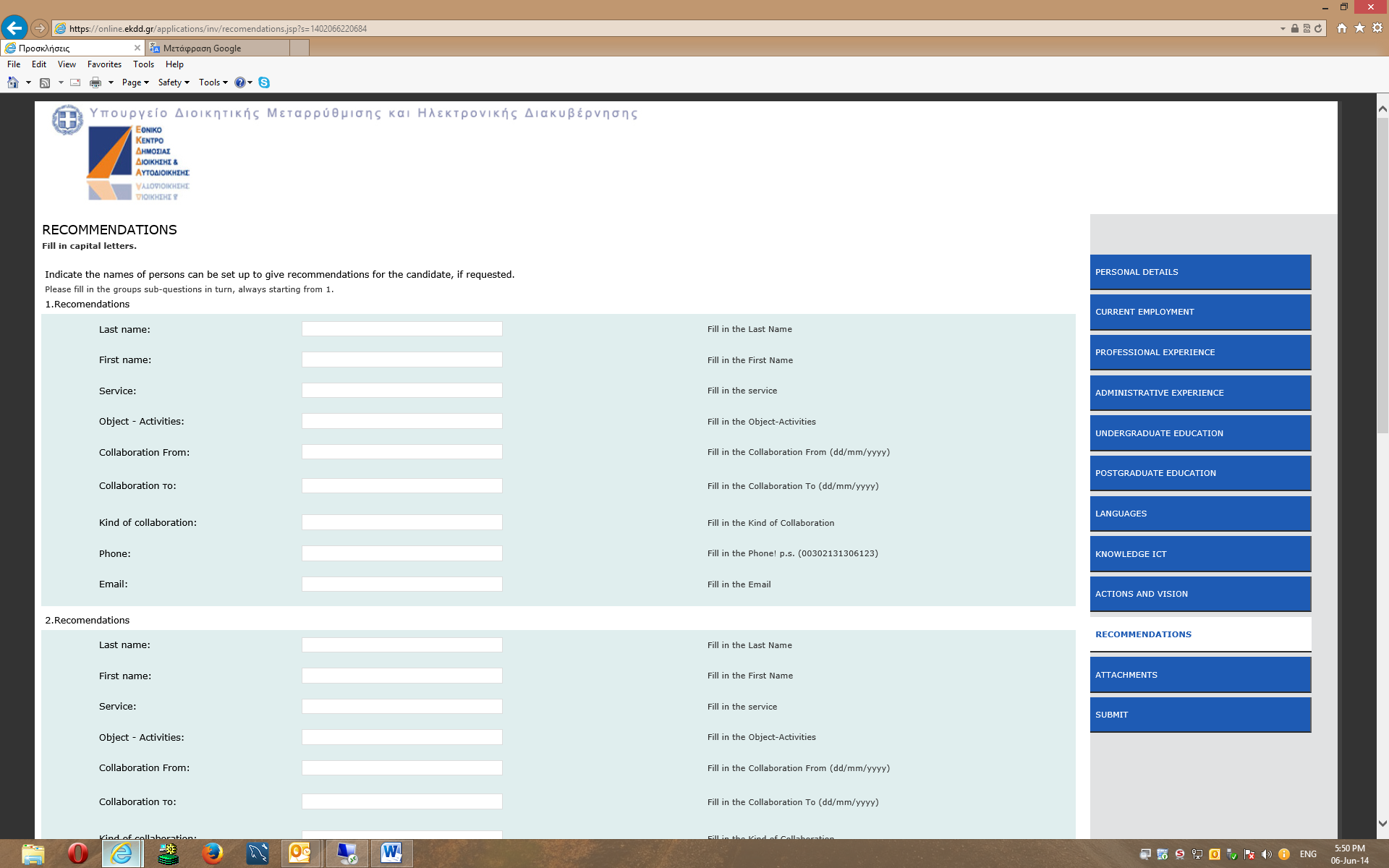 Thirteenth screen, upload one file with needed data, acceptable file types .zip and .pdfFortieth screen, read the conditions before you submit, view and print (if you wish) the draft application, submit the application.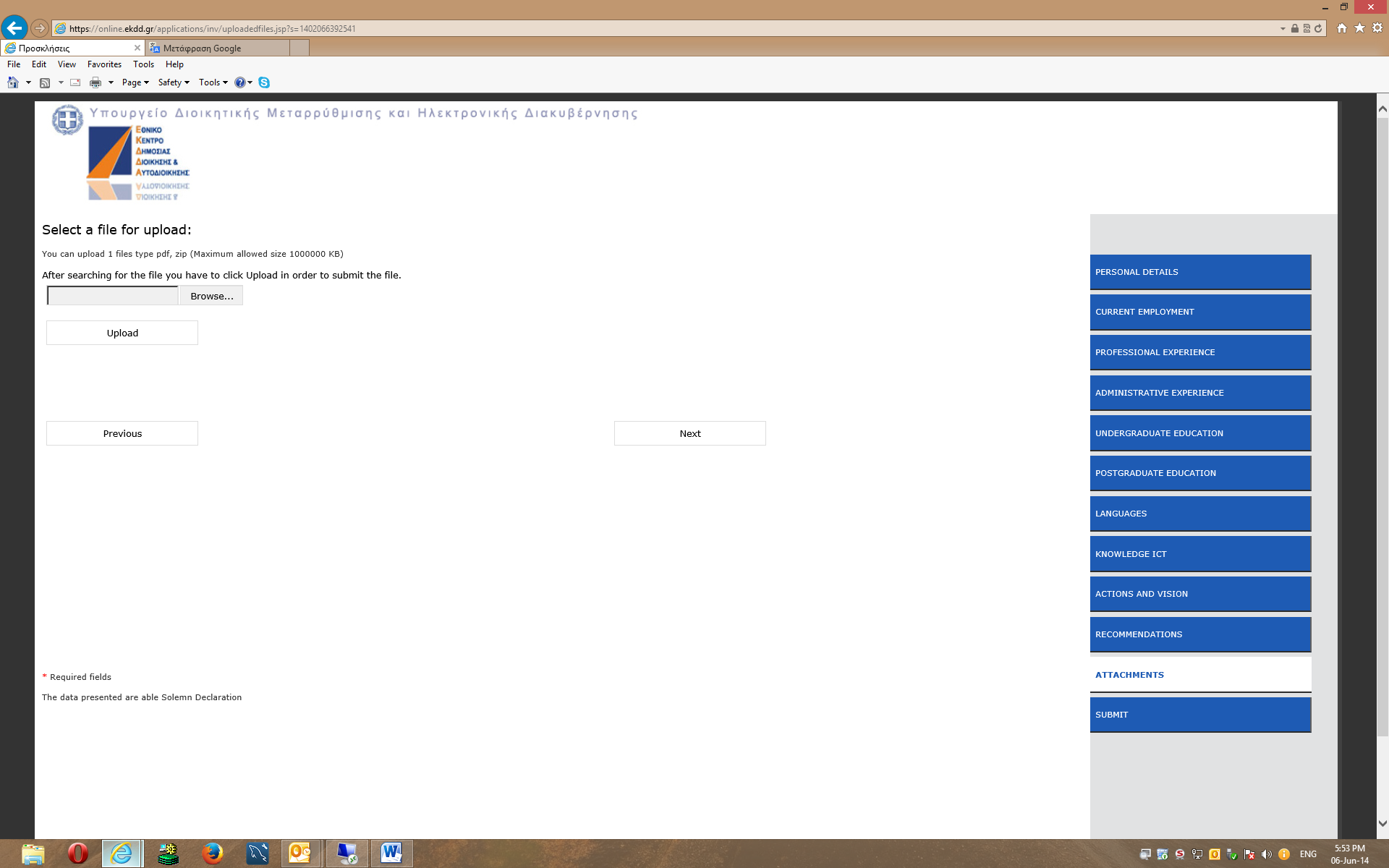 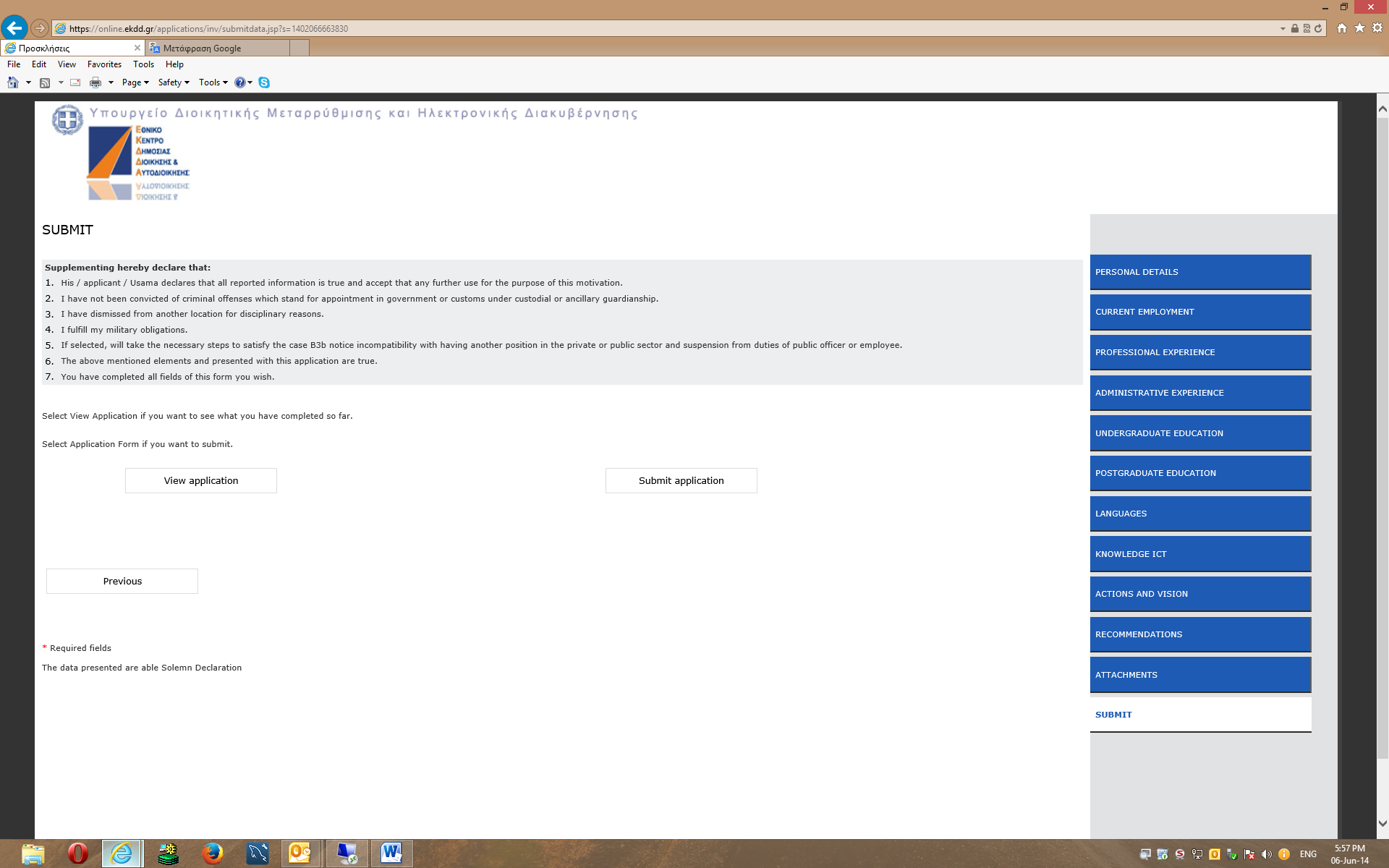 